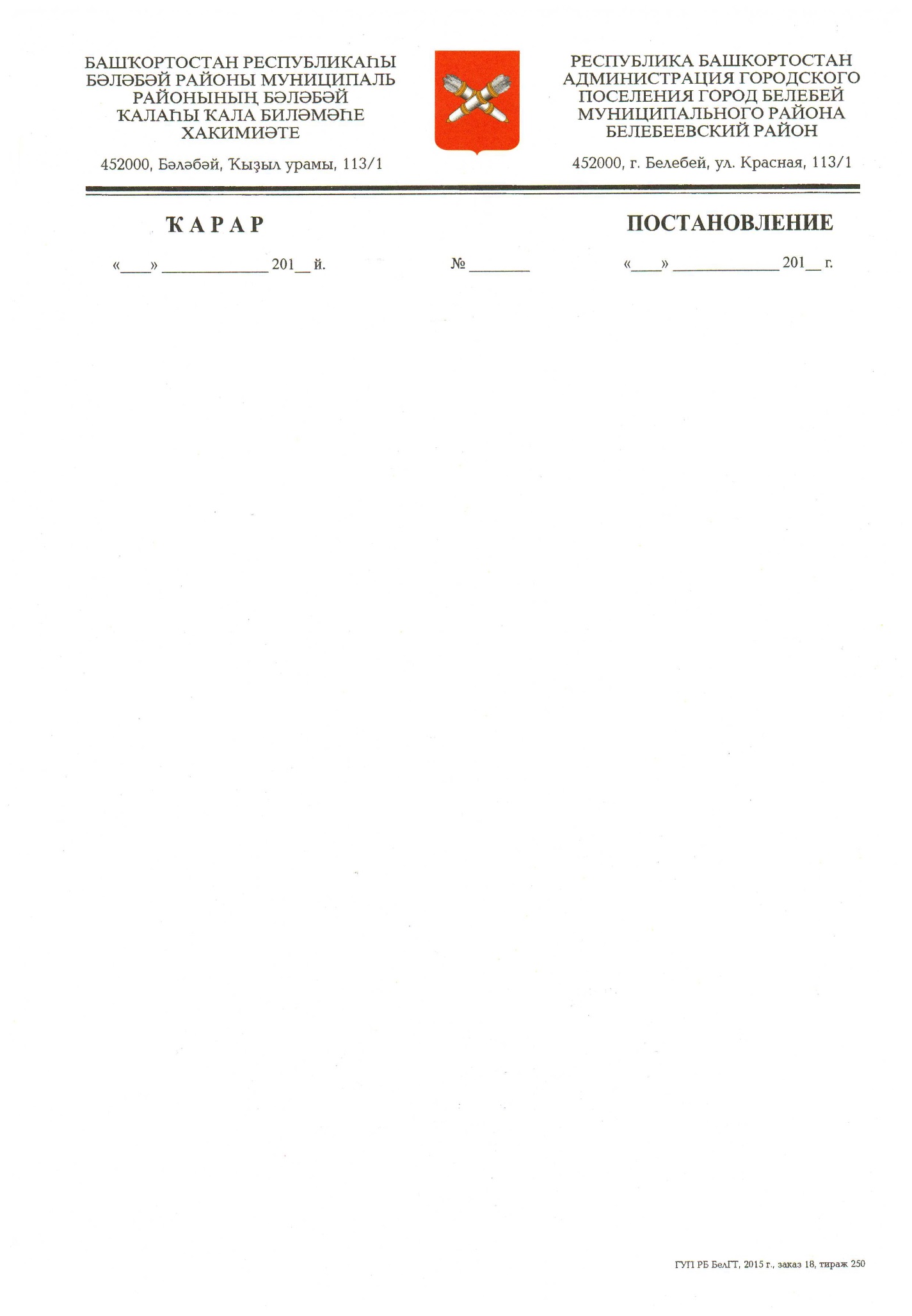 Приложение №1к постановлению от ______________№ _________ПОРЯДОК И СРОКИпредставления, рассмотрения и оценки предложений заинтересованных лиц о включении дворовой территории в муниципальную программу «Формирование современной городской среды на территории городского поселения г.Белебей МР Белебеевский район РБ на 2018-2022 годы»1. Общие положения1.1. Настоящий Порядок разработан в целях представления, рассмотрения и оценки предложений заинтересованных лиц о включении дворовой территории в муниципальную программу «Формирование современной городской среды на территории городского поселения г.Белебей МР Белебеевский район РБ на 2018-2022 годы».1.2. В обсуждении проекта принимают участие граждане, проживающие на территории городского поселения г.Белебей.1.3. Минимальный перечень видов работ по благоустройству дворовых территорий многоквартирных домов:- ремонт дворовых проездов;- обеспечение освещение дворовых территорий;- установка скамеек, урн для мусора.1.4. Результаты внесенных предложений носят рекомендательный характер.2. Формы участия граждан в обсуждении2.1. Заявки представителей заинтересованных лиц, уполномоченных на представление предложений о включении дворовой территории в муниципальную программу «Формирование современной городской среды на территории городского поселения г.Белебей МР Белебеевский район РБ на 2018-2022 годы» подаются в письменной форме  или в форме электронного обращения, согласно приложению № 1 к настоящему Порядку. 3. Порядок  и сроки внесения гражданами предложений3.1. Представленные для рассмотрения и оценки предложения заинтересованных лиц о включении дворовой территории в муниципальную программу «Формирование современной городской среды на территории городского поселения г.Белебей МР Белебеевский район РБ на 2018-2022 годы» принимаются c 10.08.2017 по 10.09.2017 года.3.2. Представленные для рассмотрения и оценки предложения заинтересованных лиц о включении дворовой территории в муниципальную программу «Формирование современной городской среды на территории городского поселения г.Белебей МР Белебеевский район РБ на 2018-2022 годы» принимаются от представителей (избранных согласно протокола) указанной дворовой территории. Одновременно с предложениями представляется протокол общего собрания собственников помещений в каждом многоквартирном доме, решений собственников каждого здания, сооружения, образующих дворовую территорию, содержащий в том числе следующую информацию:- решение о включении дворовой территории в муниципальную программу «Формирование современной городской среды на территории городского поселения г.Белебей МР Белебеевский район РБ на 2018-2022 годы»;- перечень работ по благоустройству дворовой территории, сформированный исходя из минимального перечня работ по благоустройству;- форма и доля финансового участия заинтересованных лиц в реализации мероприятий по благоустройству дворовой территории;- условие о включении/невключении в состав общего имущества в многоквартирном доме оборудования, иных материальных объектов, установленных на дворовой территории в результате реализации мероприятий по ее благоустройству в целях осуществления последующего содержания указанных объектов в соответствии с требованиями законодательства Российской Федерации. Дополнительно к этому решению собственники помещений в многоквартирном доме вправе принять решение о включении в состав общего имущества в многоквартирном доме земельного участка, на котором расположен многоквартирный дом, границы которого не определены на основании данных государственного кадастрового учета на момент принятия данного решения. - избранный представитель (представители) заинтересованных лиц, уполномоченных на представление предложений, согласование дизайн-проекта благоустройства дворовой территории, а также на участие в контроле, в том числе промежуточном, и приемке работ по благоустройству дворовой территории.3.3. Предложения принимаются Администрацией городского поселения г.Белебей в рабочие дни с 9.00 часов до 18.00 часов (перерыв с 13.00 ч. до 14.00 ч) по адресу: г. Белебей, ул. Красная, д. 113/1, кабинет № 11. Телефон для справок: 8(34786) 5-03-43, e-mail: gor_adm_bel@mail.ruПорядок рассмотрения предложений граждан4.1. Для обобщения и оценки предложений заинтересованных лиц о включении дворовой территории в муниципальную программу «Формирование современной городской среды на территории городского поселения г.Белебей МР Белебеевский район РБ на 2018-2022 годы» распоряжением главы Администрации создается общественная комиссия, в состав которой включаются представители Администрации ГП г.Белебей, Общественного совета, политических партий и движений. 4.2. Предложения граждан, поступающие в общественную комиссию, подлежат обязательной регистрации.4.3. Представленные для рассмотрения и оценки предложения заинтересованных лиц о включении дворовой территории в муниципальную программу «Формирование современной городской среды на территории городского поселения г.Белебей МР Белебеевский район РБ на 2018-2022 годы», поступившие с нарушением порядка, срока и формы подачи предложений, по решению общественной комиссии могут быть оставлены без рассмотрения.4.4. По итогам рассмотрения каждого из поступивших предложений общественная комиссия принимает решение о рекомендации его к принятию либо отклонению.4.5. По окончании принятия представленных для рассмотрения и оценки предложений заинтересованных лиц о включении дворовой территории в муниципальную программу «Формирование современной городской среды на территории городского поселения г.Белебей МР Белебеевский район РБ на 2018-2022 годы», общественная комиссия готовит заключение.Заключение содержит следующую информацию: - общее количество поступивших предложений; - количество и содержание поступивших предложений оставленных без рассмотрения;- содержание предложений рекомендуемых к отклонению;- содержание предложений рекомендуемых для одобрения. Представленные для рассмотрения и оценки предложения заинтересованных лиц о включении дворовой территории в муниципальную программу «Формирование современной городской среды на территории городского поселения г.Белебей МР Белебеевский район РБ на 2018-2022 годы» по результатам заседания общественной комиссии включаются в проект муниципальной программы «Формирование современной городской среды на территории городского поселения г.Белебей МР Белебеевский район РБ на 2018-2022 годы» для общественного обсуждения. 4.7. Представители заинтересованных лиц уполномоченные на представление предложений, согласование дизайн-проекта благоустройства дворовой территории, а также на участие в контроле, в том числе промежуточном, и приемке работ по благоустройству дворовой территории, вправе участвовать при их рассмотрении в заседаниях общественной комиссии.4.8. По просьбе представителей заинтересованных лиц уполномоченных на представление предложений направивших письменные предложения о включении дворовой территории в муниципальную программу «Формирование современной городской среды на территории городского поселения г.Белебей МР Белебеевский район РБ на 2018-2022 годы», им в письменной или устной форме сообщается о результатах рассмотрения их предложений.Приложение 1           к Порядку представления, рассмотрения и оценки предложений заинтересованных лиц о включении дворовой территории в муниципальную программу «Формирование современной городской среды на территории  городского поселения г. Белебей МР Белебеевский район РБ на 2018-2022 годы»  ПРЕДЛОЖЕНИЯо включении дворовой территории в муниципальную программу «Формирование современной городской среды на территориигородского поселения г. Белебей МР Белебеевский район РБ на 2018-2022 годы»Дата _________________Куда: Администрация ГП г. Белебей: г. Белебей, ул. Красная, д. 113/1, каб. 11Наименование организации или Ф. И. О представителя_________________________Адрес  дворовой территории _______________________________________________ИНН, ОГРН, КПП (для юридического лица)___________________________________Паспортные данные (для физического лица)__________________________________Номер контактного телефона (факса)________________________________________Дата и № протокола общего собрания собственников помещений в многоквартирном доме________________________________________________Изучив Порядок включения дворовых территорий многоквартирных домов
в муниципальную программу «Формирование современной городской среды на территории городского поселения г. Белебей МР Белебеевский район РБ на 2018-2022 годы»_______________________________________________________________________                                                   (наименование организации или Ф. И. О представителя, ) в лице ____________________________________________________________                                      (наименование должности и Ф.И.О., подписавшего заявку, ) изъявляет желание участвовать в отборе территорий МКД. Предлагаем включить __________________________________________________________________________________________________________________________________________________________________________________________________________ (вид работ, адрес территории МКД) К настоящей заявке прилагаются документы на __ л. Даю согласие на обработку моих персональных данных в целях рассмотрения предложений о включении дворовой территории в муниципальную программу «Формирование современной городской среды на территории  городского поселения г. Белебей МР Белебеевский район РБ на 2018-2022 годы» в соответствии с действующим законодательством.Персональные данные, в отношении которых дается настоящее согласие, включают данные, указанные в настоящих предложениях. Действия с персональными данными включают в себя: обработку (сбор, систематизацию, накопление, хранение, уточнение, обновление, изменение), использование, распространение, обеспечение, блокирование, уничтожение. Обработка персональных данных: автоматизация с использованием средств вычислительной техники, без использования средств автоматизации. Согласие действует с момента подачи данных предложений о включении дворовой территории в муниципальную программу «Формирование современной городской среды на территории  городского поселения г. Белебей МР Белебеевский район РБ на 2018-2022 годы» до моего письменного отзыва данного согласия_________________________________________________________________                     (подпись, фамилия, имя, отчество подписавшего заявку, должность ) Приложение  2          к Порядку представления, рассмотрения и оценки предложений заинтересованных лиц о включении дворовой территории в муниципальную программу «Формирование современной городской среды на территории  городского поселения г. Белебей МР Белебеевский район РБ на 2018-2022 годы»АКТобследования дворовых территорий многоквартирных домов«___»_______________2017 года                                                                          город БелебейПредставитель  (Ф.И.О.):______________________________Произвели обследование дворовой территории многоквартирного дома (указать год ввода в эксплуатацию), расположенного по адресу: г.Белебей, улица________________, дом   _____.Обследованием на месте установлены следующие дефекты:Представители собственников жилья: _______________     ________________               (подпись)                              (Ф.И.О.) Представитель управляющей организации (ТСЖ): _______________     ________________               (подпись)                              (Ф.И.О.) Приложение 3   к Порядку представления, рассмотрения и оценки предложений заинтересованных лиц о включении дворовой территории в муниципальную программу «Формирование современной городской среды на территории  городского поселения г. Белебей МР Белебеевский район РБ на 2018-2022 годы»Критерии оценки предложений дворовых территориидля формирования адресного перечня дворовых территорийдля включения в муниципальную программу«Формирование современной городской среды на территориигородского поселения г. Белебей МР Белебеевский район РБ на 2018-2022 годы»Примечание: Для дворовой территории, охватывающей несколько многоквартирных домов, подсчет баллов производится по каждому дому и определяется средний балл.Приложение № 4           к Порядку представления, рассмотрения и оценки предложений заинтересованных лиц о включении дворовой территории в муниципальную программу           «Формирование современной городской среды на территории городского поселения г.Белебей МР Белебеевский район РБ на 2018-2022 годы»ПРОТОКОЛ №    ВНЕОЧЕРЕДНОГО ОБЩЕГО СОБРАНИЯ СОБСТВЕННИКОВ ПОМЕЩЕНИЙ В МНОГОКВАРТИРНОМ ДОМЕ по адресу: г.Белебей                                                                                          «___»____________20___г.                                                                                     проведенного в форме очно-заочного голосования с _____________ по ______________Дата составления и подписания протокола:	Дата проведения общего собрания:Дата начала голосования Дата окончания голосования Очное обсуждение вопросов повестки дня состоялось _________ с ____ ч. до ______ ч.Принятие письменных решений по вопросам, поставленным на голосование, происходило в период                  с ___________ по _________________Место проведения общего собрания:Очное обсуждение вопросов повестки дня состоялось по адресу: город _______, улица ________, дом № _____, возле первого (второго, третьего, четвертого) подъезда;Оформленные в письменной форме решения собственников хранятся по адресу: город _________, улица ________, дом № ____, кв. ____.Инициатор общего собрания:	Наименование юридического лица (полное наименование, местонахождение, ИНН) или ФИО собственника и номер квартиры).Сведения о лицах, приглашенных для участия в собрании: представитель управляющей организации; представитель администрации муниципального образования;Общая площадь жилых и нежилых помещений многоквартирного дома_________кв.мПлощадь помещений многоквартирного дома, находящаяся в собственности граждан____________кв.мПлощадь помещений многоквартирного дома, находящаяся в собственности юридических лиц ______________кв.мПлощадь помещений многоквартирного дома, находящаяся в государственной (муниципальной) собственности ___________кв.мПрисутствовали (при очной форме) собственники помещений в многоквартирном доме, обладающие площадью ___________________кв.мПроголосовали (при заочной форме) собственники помещений в многоквартирном доме, обладающие площадью ___________________кв.м,что составило _________ % голосов (обладающие  не менее двух третей голосов от общего числа голосов собственников многоквартирного дома)Кворум имеется (не имеется). ВОПРОСЫ ПОВЕСТКИ ДНЯ:1. Об обращении в Администрацию городского поселения г.Белебей МР БР РБ с предложением о включении дворовой территории многоквартирного дома в муниципальную программу                                по формированию современной городской среды на 2018-2022 годы.2.Об утверждении перечня работ по благоустройству дворовой территории многоквартирного дома, сформированной исходя из минимального перечня работ по благоустройству дворовой территорий многоквартирного дома, на которые направляются субсидии из бюджета Республики Башкортостан в на 2018-2022 годы (ремонт дворовых проездов,  обеспечение освещения дворовой территории, установка скамеек, урн).3.Об утверждении формы участия (финансового и (или) трудового) и доля участия собственников помещений в многоквартирном доме мероприятиях по благоустройству дворовой территории многоквартирного дома (при выполнении минимального и дополнительного перечня работ). В случае финансового участия рассматривается порядок аккумулирования и расходования средств собственников помещений в доме.4. Рассмотрение и утверждение дизайн-проекта по благоустройству дворовой территории многоквартирного дома.5. Об определении представителя (представителей) собственников помещений  в многоквартирном доме для участия в контроле за выполнением работ по благоустройству дворовой территории, в том числе промежуточном,  и приемке работ.ИТОГИ ГОЛОСОВАНИЯ:По 1 вопросу повестки дня:СЛУШАЛИ: представителя управляющей организации ______ (Ф.И.О).ПРЕДЛОЖИЛИ: обратиться в Администрацию городского поселения г.Белебей МР Белебеевский район РБ  с предложением о включении дворовой территории многоквартирного дома в муниципальную программу по формированию современной городской среды на 2018-2022 годы.РЕШИЛИ:Обратиться в Администрацию городского поселения г.Белебей МР Белебеевский район РБ  с предложением о включении многоквартирного дома в муниципальную программу                                     по формированию современной городской среды на 2018-2022 годы.Проголосовали «ЗА» -      %Проголосовали «ПРОТИВ» -    0,00 %Проголосовали «ВОЗДЕРЖАЛСЯ» -     %РЕШЕНИЕ ПРИНЯТО. По 2 вопросу повестки дня:СЛУШАЛИ: Ф. И.О. _______________________________________ (полностью), собственника квартиры №___.ПРЕДЛОЖИЛИ: Утвердить перечень работ по благоустройству дворовой территории многоквартирного дома, сформированной исходя из минимального перечня работ                                            по благоустройству дворовой территории многоквартирного дома, на которые направляются субсидии из бюджета Республики Башкортостан в 2018-2022 годах (ремонт дворовых проездов – площадь ,  обеспечение освещения дворовой территории – шт., установка скамеек – шт., урн – шт). РЕШИЛИ:Утвердить перечень работ по благоустройству дворовой территории многоквартирного дома, сформированной исходя из минимального перечня работ по благоустройству дворовой территории многоквартирного дома, на которые направляются субсидии из бюджета Республики Башкортостан                 в 2018-2022 годах (ремонт дворовых проездов – площадь,  обеспечение освещения дворовой территории                 – шт., установка скамеек – шт., урн – шт.). Проголосовали «ЗА» -       %Проголосовали «ПРОТИВ» -     %	|Проголосовали «ВОЗДЕРЖАЛСЯ» -  %РЕШЕНИЕ ПРИНЯТО.По 3 вопросу повестки дня:СЛУШАЛИ: __________________________Ф.И.О. (полностью), собственника квартиры №___ПРЕДЛОЖИЛИ: Утвердить перечень работ по благоустройству дворовой территории многоквартирного дома, сформированной исходя из дополнительного перечня работ по благоустройству дворовой территории многоквартирного дома, на которые направляются субсидии из бюджета Республики Башкортостан в  2018-2022 годах (оборудование автомобильных парковок, устройство и обустройство тротуаров, пешеходных дорожек, оборудование детских и (или) спортивных площадок). РЕШИЛИ:Утвердить перечень работ по благоустройству дворовой территории многоквартирного дома, сформированной исходя из дополнительного перечня работ по благоустройству дворовой территории многоквартирного дома, на которые направляются субсидии из бюджета Республики Башкортостан               в  2018-2022 годах (оборудование автомобильных парковок, устройство и обустройство тротуаров, пешеходных дорожек, оборудование детских и (или) спортивных площадок). Проголосовали «ЗА» -      %Проголосовали «ПРОТИВ» -   %	Проголосовали «ВОЗДЕРЖАЛСЯ» -  %РЕШЕНИЕ ПРИНЯТО. По 4 вопросу повестки дня:СЛУШАЛИ: _____________________Ф.И.О. (полностью), собственника квартиры №____.ПРЕДЛОЖИЛИ: Утвердить форму финансового участия и долю участия собственников помещений в многоквартирном доме в мероприятиях по благоустройству дворовой территории многоквартирного дома (при выполнении минимального и (или) дополнительного перечня работ).РЕШИЛИ: Утвердить следующую финансовую форму участия собственников многоквартирного дома: принять участие в долевом финансировании по благоустройству прилегающей территории многоквартирного дома в размере 5% от ориентировочной стоимости мероприятий по благоустройству дворовой территории многоквартирного дома (при выполнении минимального и (или) дополнительного перечня работ), отраженной в сметной стоимости или в проекте муниципальной программы «Формирование современной городской среды на территории городского поселения г.Белебей МР Белебеевский район РБ на 2018-2022 годы».Проголосовали «ЗА» -      %Проголосовали «ПРОТИВ» -    %	Проголосовали «ВОЗДЕРЖАЛСЯ» -     %РЕШЕНИЕ ПРИНЯТО.По 5 вопросу повестки дня:СЛУШАЛИ: ___________________________________, собственника квартиры №___.ПРЕДЛОЖИЛИ: Рассмотреть и утвердить дизайн-проект по благоустройству дворовой территории многоквартирного домаРЕШИЛИ: Утвердить предложенный дизайн-проект по благоустройству дворовой территории многоквартирного дома (прилагается)Проголосовали «ЗА» -      %Проголосовали «ПРОТИВ» -   %	Проголосовали «ВОЗДЕРЖАЛСЯ» -  %РЕШЕНИЕ ПРИНЯТО.По 6 вопросу повестки дня:СЛУШАЛИ: ___________________________________, собственника квартиры №___.ПРЕДЛОЖИЛИ: Определить представителя (представителей) собственников помещений                                 в многоквартирном доме для участия в контроле  за выполнением работ по благоустройству дворовой территории, в том числе промежуточном, и их приемке. Предложены кандидатуры ФИО и                                                                          № квартиры___________________________________________________________.РЕШИЛИ: Определить следующего представителя (представителей) собственников помещений                      в многоквартирном доме для участия в контроле за выполнением работ по благоустройству дворовой территории, в том числе промежуточном и их приемке:________________________________________________Ф.И.О., собственника кв.№______. Проголосовали «ЗА» -       %Проголосовали «ПРОТИВ» -      %Проголосовали «ВОЗДЕРЖАЛСЯ» -       %.РЕШЕНИЕ ПРИНЯТО.Приложение:1. Реестр собственников помещений в многоквартирном доме (представителей собственников) на ____ листах.2. Сообщение о проведении общего собрания собственников помещений на ____ листах.3. Реестр вручения собственникам помещений извещений о проведении общего собрания собственников помещений в многоквартирном доме на ____ листах.4. Лист регистрации собственников помещений, присутствовавших на собрании.5. Лист голосования собственников помещений (принятые решения по поставленным вопросам)6.Доверенности представителей собственников помещений в количестве ____ штук.7. Документы, по которым в ходе рассмотрения вопросов, включенных в повестку дня и поставленных на голосование, принимались решения на общем собрании.(Вариант в случае проведения собрания в заочной или очно-заочной форме:8. Иные документы или материалы, которые будут определены в качестве обязательного приложения к протоколу общего собрания решением на общем собрании, принятом                                    в установленном порядке.    Председатель общего собрания: _____________________/__________________/                                        (подпись)            (Ф.И.О.)    Секретарь общего собрания: ________________________/__________________/                                     (подпись)               (Ф.И.О.)    Члены счетной комиссии: ______________________/___________________/                                   (подпись)             (Ф.И.О.)--------------------------------Информация для сведения:В соответствии с ч. 3 ст. 48 Жилищного кодекса Российской Федерации количество голосов, которыми обладает каждый собственник помещения в многоквартирном доме на общем собрании собственников помещений в данном доме, пропорционально его доле в праве общей собственности на общее имущество в данном доме.Согласно п. 3 ст. 45 Жилищного кодекса Российской Федерации общее собрание собственников помещений в многоквартирном доме правомочно (имеет кворум), если в нем приняли участие собственники помещений в данном доме или их представители, обладающие более чем пятьюдесятью процентами голосов от общего числа голосов. При отсутствии кворума для проведения годового общего собрания собственников помещений в многоквартирном доме должно быть проведено повторное общее собрание собственников помещений в многоквартирном доме.В соответствии с ч. 1 ст. 46 Жилищного кодекса Российской Федерации решения общего собрания собственников помещений в многоквартирном доме по вопросам, поставленным на голосование, принимаются большинством голосов от общего числа голосов принимающих участие в данном собрании собственников помещений в многоквартирном доме, за исключением предусмотренных пунктом 1.1 части 2 статьи 44 Жилищного кодекса Российской Федерации решений, которые принимаются более чем пятьюдесятью процентами голосов от общего числа голосов собственников помещений в многоквартирном доме, и предусмотренных пунктами 1, 1.1-1, 1.2 - 3.1, 4.2, 4.3 части 2 статьи 44 Жилищного кодекса Российской Федерации решений, которые принимаются большинством не менее двух третей голосов от общего числа голосов собственников помещений в многоквартирном доме. Решения общего собрания собственников помещений в многоквартирном доме оформляются протоколами в соответствии с требованиями, установленными федеральным органом исполнительной власти, осуществляющим функции по выработке и реализации государственной политики и нормативно-правовому регулированию в сфере жилищно-коммунального хозяйства. Приложение №2к постановлению от ______________№ _________ПОРЯДОК И СРОКИпредставления, рассмотрения и оценки предложений граждан, организаций о включении  в муниципальную программу «Формирование современной городской среды на территории городского поселения г.Белебей МР Белебеевский район РБ на на 2018-2022 годы» наиболее посещаемой муниципальной территории общего пользования городского поселения г.Белебей1. Общие положения1.1. Настоящий Порядок разработан в целях представления, рассмотрения и оценки предложений граждан, организаций о включении  в муниципальную программу «Формирование современной городской среды на территории городского поселения г.Белебей МР Белебеевский район РБ на 2018-2022 годы» наиболее посещаемой муниципальной территории общего пользования городского поселения г.Белебей.1.2. В обсуждении проекта принимают участие граждане проживающие на территории городского поселения г.Белебей и организации зарегистрированные на территории городского поселения г.Белебей.1.3. Результаты внесенных предложений носят рекомендательный характер.2. Формы участия граждан, организаций в обсуждении2.1. Заявки от граждан, организаций о включении  в муниципальную программу «Формирование современной городской среды на территории городского поселения г.Белебей МР Белебеевский район РБ на 2018-2022 годы» наиболее посещаемую муниципальную территорию общего пользования городского поселения г.Белебей подаются в письменной форме  или в форме электронного обращения, согласно приложению № 1 к настоящему порядку. 3. Порядок  и сроки внесения гражданами, организациями предложений3.1. Представленные для рассмотрения и оценки предложения граждан, организаций о включении  в муниципальную программу «Формирование современной городской среды на территории городского поселения г.Белебей МР Белебеевский район РБ на 2018-2022 годы» наиболее посещаемой муниципальной территории общего пользования городского поселения г.Белебей принимаются до 10 сентября 2017 года.3.2. Представленные для рассмотрения и оценки предложения граждан, организаций о включении  в муниципальную программу «Формирование современной городской среды на территории городского поселения г.Белебей МР Белебеевский район РБ на 2018-2022 годы» наиболее посещаемой муниципальной территории общего пользования городского поселения г.Белебей принимаются от граждан, представителей организаций. Одновременно с предложениями представляется протокол общего собрания от организации содержащих дизайн-проект.В дизайн-проект благоустройства наиболее посещаемой муниципальной территории общего пользования городского поселения г.Белебей включается текстовое и визуальное описание проекта благоустройства, в том числе концепция проекта и перечень (в том числе визуализированный) элементов благоустройства, предполагаемых к размещению на соответствующей территории.3.3. Предложения принимаются Администрацией городского поселения г.Белебей в рабочие дни с 9.00 часов до 18.00 часов (перерыв с 13.00 ч. до 14.00 ч) по адресу: г. Белебей, ул. Красная, д. 113/1, кабинет № 11. Телефон для справок: 8(34786) 5-03-43, e-mail: gor_adm_bel@mail.ruПорядок рассмотрения предложений граждан, организаций4.1. Для обобщения и оценки предложений граждан, организаций о включении  в муниципальную программу «Формирование современной городской среды на территории городского поселения г.Белебей МР Белебеевский район РБ на 2018-2022 годы» наиболее посещаемой муниципальной территории общего пользования городского поселения г.Белебей распоряжением главы Администрации городского поселения г.Белебей создается общественная комиссия, в состав которой включаются представители Администрации городского поселения г.Белебей, Общественного совета, политических партий и движений. 4.2. Предложения граждан, организаций поступающие в общественную комиссию, подлежат обязательной регистрации.4.3. Представленные для рассмотрения и оценки предложения граждан, организаций о включении  в муниципальную программу «Формирование современной городской среды на территории городского поселения г.Белебей МР Белебеевский район РБ на 2018-2022 годы» наиболее посещаемой муниципальной территории общего пользования городского поселения г.Белебей, поступившие с нарушением порядка, срока и формы подачи предложений, по решению общественной комиссии могут быть оставлены без рассмотрения.4.4. По итогам рассмотрения каждого из поступивших предложений общественная комиссия принимает решение о рекомендации его к принятию либо отклонению.4.5. По окончании принятия представленных для рассмотрения и оценки предложений граждан, организаций о включении  в муниципальную программу «Формирование современной городской среды на территории городского поселения г.Белебей МР Белебеевский район РБ на 2018-2022 годы» наиболее посещаемой муниципальной территории общего пользования городского поселения г.Белебей, общественная комиссия готовит заключение.Заключение содержит следующую информацию:- общее количество поступивших предложений; - количество и содержание поступивших предложений оставленных без рассмотрения;- содержание предложений рекомендуемых к отклонению;- содержание предложений рекомендуемых для одобрения.Представленные для рассмотрения и оценки предложения граждан, организаций о включении  в муниципальную программу «Формирование современной городской среды на территории городского поселения г.Белебей МР Белебеевский район РБ на 2018-2022 годы» наиболее посещаемой муниципальной территории общего пользования городского поселения г.Белебей по результатам заседания общественной комиссии включаются в проект муниципальной программы «Формирование современной городской среды на территории городского поселения г.Белебей МР Белебеевский район РБ на 2018-2022 годы». 4.7. Представители заинтересованных лиц уполномоченные на представление предложений, согласование дизайн-проекта благоустройства наиболее посещаемой муниципальной территории общего пользования городского поселения г.Белебей, а также на участие в контроле, в том числе промежуточном, и приемке работ по благоустройству дворовой территории, вправе участвовать при их рассмотрении в заседаниях общественной комиссии.4.8. По просьбе представителей заинтересованных лиц уполномоченных на представление предложений направивших письменные предложения о включении в муниципальную программу «Формирование современной городской среды на территории городского поселения г.Белебей МР Белебеевский район РБ на 2018-2022 годы» наиболее посещаемой муниципальной территории общего пользования городского поселения г.Белебей, им в письменной или устной форме сообщается о результатах рассмотрения их предложений.Приложение №1           к Порядку представления, рассмотрения и оценки предложений граждан, организаций о включении  в муниципальную программу «Формирование современной городской среды на территории городского поселения г.Белебей МР Белебеевский район РБ на 2018-2022 годы»наиболее посещаемой муниципальной территории общего пользования городского поселения г.БелебейПРЕДЛОЖЕНИЯ
о включении в муниципальную программу «Формирование современной городской среды на территории городского поселения г.Белебей МР Белебеевский район РБ на на 2018-2022 годы» наиболее посещаемой муниципальной территории общего пользования городского поселения г.БелебейФамилия, имя, отчество представителя ___________________________________________Дата и № протокола общего собрания ___________________________________________Адрес ________________________________________________________________________Личная подпись и дата  _________________________________________________Приложение № 2         к Порядку представления, рассмотрения и оценки предложений граждан, организаций о включении  в муниципальную программу «Формирование современной городской среды на территории городского поселения г.Белебей МР Белебеевский район РБ на 2018-2022 годы»наиболее посещаемой муниципальной территории общего пользования городского поселения г.БелебейПРОТОКОЛ № 1Общего собрания участников город ________________                                                                                      «__» _____201_ г.Присутствовали учредители - (100%)Кворум имеется.-ФИО, паспорт серия    №   , выдан   , зарегистрированный по адресу : - ФИО, паспорт серия  выдан ,  зарегистрированный по адресу Повестка дня 1. Рассмотреть и утвердить предложения о включении  в муниципальную программу «Формирование современной городской среды на территории городского поселения г.Белебей МР Белебеевский район РБ на 2018-2022 годы» наиболее посещаемую муниципальную территорию общего пользования городского поселения г.Белебей.2. Рассмотреть и утвердить дизайн-проект благоустройства наиболее посещаемой муниципальной территории общего пользования городского поселения г.Белебей, в который включается текстовое и визуальное описание проекта благоустройства, в том числе концепция проекта и перечень (в том числе визуализированный) элементов благоустройства, предполагаемых к размещению на соответствующей территории.1. По первому вопросу предложено:  утвердить предложения о включении  в муниципальную программу «Формирование современной городской среды на территории городского поселения г.Белебей МР Белебеевский район РБ на 2018-2022 годы» наиболее посещаемую муниципальную территорию общего пользования городского поселения г.Белебей.Голосовали: «за»; «против»; «воздержались».Принято решение: утвердить предложения о включении  в муниципальную программу «Формирование современной городской среды на территории городского поселения г.Белебей МР Белебеевский район РБ на 2018-2022 годы» наиболее посещаемую муниципальную территорию общего пользования городского поселения г.Белебей.2. По второму вопросу  предложено:  Рассмотреть и утвердить дизайн-проект благоустройства наиболее посещаемой муниципальной территории общего пользования городского поселения г.Белебей, в который включается текстовое и визуальное описание проекта благоустройства, в том числе концепция проекта и перечень (в том числе визуализированный) элементов благоустройства, предполагаемых к размещению на соответствующей территории.Голосовали: «за»; «против»; «воздержались».Принято решение: Утвердить дизайн-проект благоустройства наиболее посещаемой муниципальной территории общего пользования городского поселения г.Белебей, в который включается текстовое и визуальное описание проекта благоустройства, в том числе концепция проекта и перечень (в том числе визуализированный) элементов благоустройства, предполагаемых к размещению на соответствующей территории.Председатель Общего собрания  ___________(ФИО)Секретарь Общего собрания __________(ФИО)Приложение №3к постановлению от ______________№ _________ПОРЯДОК общественного обсуждения проекта муниципальной программы «Формирование современной городской среды на территории городского поселения г.Белебей МР Белебеевский район РБ на 2018-2022 годы» 1. Общие положения1.1. Настоящий Порядок разработан в целях общественного обсуждения проекта муниципальной программы «Формирование современной городской среды на территории городского поселения г.Белебей МР Белебеевский район РБ на 2018-2022 годы». 1.2. В обсуждении проекта принимают участие граждане проживающие на территории городского поселения г.Белебей и организации зарегистрированные на территории городского поселения г.Белебей.1.3. Результаты внесенных предложений носят рекомендательный характер.2. Формы участия граждан, организаций в обсуждении2.1. Участники общественного обсуждения проекта муниципальной программы «городского поселения г.Белебей» подают свои предложения в письменной форме  или в форме электронного обращения, согласно приложению № 1 к настоящему порядку. 3. Порядок  и сроки внесения гражданами, организациями предложений3.1. Представленные предложения от участников общественного обсуждения проекта муниципальной программы «городского поселения г.Белебей»  принимаются после опубликования проекта муниципальной программы «городского поселения г.Белебей» (со сроком обсуждения не менее 30 дней со дня его опубликования).3.2. Предложения принимаются Администрацией городского поселения г.Белебей в рабочие дни с 9.00 часов до 18.00 часов (перерыв с 13.00 ч. до 14.00 ч) по адресу: г. Белебей, ул. Красная, д. 113/1, кабинет № 11. Телефон для справок: 8(34786) 5-03-43, e-mail: gor_adm_bel@mail.ruПорядок рассмотрения предложений граждан, организаций4.1. Для обобщения и оценки предложений от участников общественного обсуждения проекта муниципальной программы «Формирование современной городской среды на территории городского поселения г.Белебей МР Белебеевский район РБ на 2018-2022 годы»  распоряжением главы Администрации городского поселения г.Белебей создается общественная комиссия, в состав которой включаются представители Администрации городского поселения г.Белебей, Общественного совета, политических партий и движений. 4.2. Предложения от участников общественного обсуждения проекта муниципальной программы «Формирование современной городской среды на территории городского поселения г.Белебей МР Белебеевский район РБ на 2018-2022 годы»  поступающие в общественную комиссию, подлежат обязательной регистрации.4.3. Представленные для рассмотрения и оценки от участников общественного обсуждения проекта муниципальной программы «Формирование современной городской среды на территории городского поселения г.Белебей МР Белебеевский район РБ на 2018-2022 годы», поступившие с нарушением порядка, срока и формы подачи предложений, по решению общественной комиссии могут быть оставлены без рассмотрения.4.4. По итогам рассмотрения каждого из поступивших предложений общественная комиссия принимает решение о рекомендации его к принятию либо отклонению.4.5. По окончании принятия представленных для рассмотрения и оценки предложений от участников общественного обсуждения проекта муниципальной программы «Формирование современной городской среды на территории городского поселения г.Белебей МР Белебеевский район РБ на 2018-2022 годы» общественная комиссия готовит заключение.Заключение содержит следующую информацию:- общее количество поступивших предложений; - количество и содержание поступивших предложений оставленных без рассмотрения;- содержание предложений рекомендуемых к отклонению;- содержание предложений рекомендуемых для одобрения.Представленные для рассмотрения и оценки предложения от участников общественного обсуждения проекта муниципальной программы «Формирование современной городской среды на территории городского поселения г.Белебей МР Белебеевский район РБ на 2018-2022 годы»  по результатам заседания общественной комиссии включаются в муниципальную программу «Формирование современной городской среды на территории городского поселения г.Белебей МР Белебеевский район РБ на 2018-2022 годы». 4.7. Представители заинтересованных лиц (инициативная группа) уполномоченные на представление предложений, согласование дизайн-проекта, а также на участие в контроле, в том числе промежуточном, и приемке работ, вправе участвовать при их рассмотрении в заседаниях общественной комиссии.4.8. По просьбе представителей заинтересованных лиц уполномоченных на представление предложений по обсуждению муниципальной программы «Формирование современной городской среды на территории городского поселения г.Белебей МР Белебеевский район РБ на 2018-2022 годы», им в письменной или устной форме сообщается о результатах рассмотрения их предложений.Приложение №1К порядку общественного обсуждения проекта муниципальной программы «Формирование современной городской среды на территории городского поселения г.Белебей МР Белебеевский район РБ на 2018-2022 годы» ПРЕДЛОЖЕНИЯ
общественного обсуждения проекта муниципальной программы «Формирование современной городской среды на территории городского поселения г.Белебей МР Белебеевский район РБ на 2018-2022 годы» Фамилия, имя, отчество представителя ___________________________________________Дата и № протокола общего собрания ______________________________________________  Адрес места жительства ____________________________________________________________Личная подпись и дата  ____________________________________________________________Об утверждении Порядка и сроков представления, рассмотрения и оценки предложений заинтересованных лиц о включении дворовой территории в муниципальную программу «Формирование современной городской среды на территории городского поселения г.Белебей МР Белебеевский район РБ на 2018-2022 годы»,  Порядка и сроков представления, рассмотрения и оценки предложений граждан, организаций о включении  в муниципальную программу «Формирование современной городской среды на территории городского поселения г.Белебей МР Белебеевский район РБ на 2018-2022 годы» наиболее посещаемой муниципальной территории общего пользования городского поселения г.Белебей и Порядка общественного обсуждения проекта муниципальной программы «Формирование современной городской среды на территории городского поселения г.Белебей МР Белебеевский район РБ на 2018-2022 годы»На основании Устава, в соответствии со статьей 179 Бюджетного кодекса, Федеральным законом от 06.10.2003 г. № 131-ФЗ «Об общих принципах организации местного самоуправления в Российской Федерации», Постановлением Правительства Российской Федерации от 10 февраля 2017 года № 169 «Об утверждении Правил предоставления и распределения субсидий из федерального бюджета бюджетам субъектов Российской Федерации на поддержку государственных программ субъектов Российской Федерации и муниципальных программ формирования современной городской среды»ПостановляЮ:1. Утвердить Порядок и сроки представления, рассмотрения и оценки предложений заинтересованных лиц о включении дворовой территории в муниципальную программу «Формирование современной городской среды на территории городского поселения г.Белебей МР Белебеевский район РБ на 2018-2022 годы» (Приложение № 1).2. Утвердить Порядок и сроки представления, рассмотрения и оценки предложений граждан, организаций о включении  в муниципальную программу «Формирование современной городской среды на территории городского поселения г.Белебей МР Белебеевский район РБ на 2018-2022 годы» наиболее посещаемой муниципальной территории общего пользования городского поселения г.Белебей (Приложение № 2).3. Утвердить Порядок общественного обсуждения проекта муниципальной программы «Формирование современной городской среды на территории городского поселения г.Белебей МР Белебеевский район РБ на 2018-2022 годы» (Приложение № 3).4.  Настоящее постановление вступает в силу с момента его подписания.5. Разместить настоящее постановление на официальном сайте Администрации городского поселения г.Белебей в сети «Интернет».6. Контроль за исполнением настоящего постановления возложить на начальника отдела муниципального контроля Администрации Мамедзаде М.Э.На основании Устава, в соответствии со статьей 179 Бюджетного кодекса, Федеральным законом от 06.10.2003 г. № 131-ФЗ «Об общих принципах организации местного самоуправления в Российской Федерации», Постановлением Правительства Российской Федерации от 10 февраля 2017 года № 169 «Об утверждении Правил предоставления и распределения субсидий из федерального бюджета бюджетам субъектов Российской Федерации на поддержку государственных программ субъектов Российской Федерации и муниципальных программ формирования современной городской среды»ПостановляЮ:1. Утвердить Порядок и сроки представления, рассмотрения и оценки предложений заинтересованных лиц о включении дворовой территории в муниципальную программу «Формирование современной городской среды на территории городского поселения г.Белебей МР Белебеевский район РБ на 2018-2022 годы» (Приложение № 1).2. Утвердить Порядок и сроки представления, рассмотрения и оценки предложений граждан, организаций о включении  в муниципальную программу «Формирование современной городской среды на территории городского поселения г.Белебей МР Белебеевский район РБ на 2018-2022 годы» наиболее посещаемой муниципальной территории общего пользования городского поселения г.Белебей (Приложение № 2).3. Утвердить Порядок общественного обсуждения проекта муниципальной программы «Формирование современной городской среды на территории городского поселения г.Белебей МР Белебеевский район РБ на 2018-2022 годы» (Приложение № 3).4.  Настоящее постановление вступает в силу с момента его подписания.5. Разместить настоящее постановление на официальном сайте Администрации городского поселения г.Белебей в сети «Интернет».6. Контроль за исполнением настоящего постановления возложить на начальника отдела муниципального контроля Администрации Мамедзаде М.Э.На основании Устава, в соответствии со статьей 179 Бюджетного кодекса, Федеральным законом от 06.10.2003 г. № 131-ФЗ «Об общих принципах организации местного самоуправления в Российской Федерации», Постановлением Правительства Российской Федерации от 10 февраля 2017 года № 169 «Об утверждении Правил предоставления и распределения субсидий из федерального бюджета бюджетам субъектов Российской Федерации на поддержку государственных программ субъектов Российской Федерации и муниципальных программ формирования современной городской среды»ПостановляЮ:1. Утвердить Порядок и сроки представления, рассмотрения и оценки предложений заинтересованных лиц о включении дворовой территории в муниципальную программу «Формирование современной городской среды на территории городского поселения г.Белебей МР Белебеевский район РБ на 2018-2022 годы» (Приложение № 1).2. Утвердить Порядок и сроки представления, рассмотрения и оценки предложений граждан, организаций о включении  в муниципальную программу «Формирование современной городской среды на территории городского поселения г.Белебей МР Белебеевский район РБ на 2018-2022 годы» наиболее посещаемой муниципальной территории общего пользования городского поселения г.Белебей (Приложение № 2).3. Утвердить Порядок общественного обсуждения проекта муниципальной программы «Формирование современной городской среды на территории городского поселения г.Белебей МР Белебеевский район РБ на 2018-2022 годы» (Приложение № 3).4.  Настоящее постановление вступает в силу с момента его подписания.5. Разместить настоящее постановление на официальном сайте Администрации городского поселения г.Белебей в сети «Интернет».6. Контроль за исполнением настоящего постановления возложить на начальника отдела муниципального контроля Администрации Мамедзаде М.Э.  городского поселения г.Белебей  городского поселения г.БелебейВиды работВиды работВиды работЕдиница изм.ОбъемСтепень износаДворовая территорияДворовая территорияТип покрытия (переходный, асфальтобетонное (бетонное), другое)Единица изм.ОбъемСтепень износа1Повреждения покрытия проездов2Наличие игрового оборудования3Наличие малых архитектурных форм4Наличие парковочных мест5Наличие озеленения6Наличие тротуаров7Наличие дворового освещения№ п/пКритерии отбора объектовБальная оценка, балл1Продолжительность эксплуатации  многоквартирного дома и проездов:Продолжительность эксплуатации  многоквартирного дома и проездов:        до 10 лет0       от 10 до 15 лет0,5       от 16 до 20 лет1       от 21 до 30 лет2       от 31 до 40 лет3       от 41 и более лет42Степень износа покрытия проездов и тротуаров:Степень износа покрытия проездов и тротуаров:износ асфальтобетонного покрытия свыше 60%3износ асфальтобетонного покрытия от 41% до 60%2износ асфальтобетонного покрытия от 30% до 40%13Дата подачи предложения в Администрацию ГП г.Белебей:Дата подачи предложения в Администрацию ГП г.Белебей:           первая заявка2вторая заявка1,5третья заявка1четвертая заявка0,5последующие заявки04 Наличие ранее проведенного капитального ремонта многоквартирного дома: Наличие ранее проведенного капитального ремонта многоквартирного дома:        капитальный ремонт произведен в течении от 1 до 5 лет3         капитальный ремонт произведен в течении от 5 до 10 лет 2        капитальный ремонт произведен более  10 лет1№п/пАдресПредложение по благоустройствуОбоснование1234№п/пАдресный ориентирСодержание предложенияОбоснование1234